ИНФОРМАЦИЯ О НАУЧНОМ РУКОВОДИТЕЛЕ ПИСШ НИУ МГСУУправленческий опыт:главный конструктор 53 Центрального проектного института Министерства обороны Российской Федерации (2000-2005 годы);генеральный директор, главный конструктор Общества с ограниченной ответственностью «МонолитСтройПроект» (2006-2022 годы);директор научно-технических проектов (НТП) НИУ МГСУ (с 2021 года по настоящее время);руководитель стратегического проекта «Возрождение и восстановление новых регионов России» Программы развития Университета;Педагогический опыт:председатель методической комиссии НИУ МГСУ по укрупненной группе специальностей и направлений подготовки (УГСН) «Техника и технологии строительства» (с 2021 года по настоящее время);координация разработки нового поколения образовательных программ НИУ МГСУ (с 2021 года по настоящее время);проведение всех видов учебных занятий по профильным дисциплинам.Научный опыт:руководство проектированием с прямым участием в расчетах и конструировании следующих объектов: высотный жилой комплекс «Аквамарин» в г. Владивостоке, объекты Сочинской Олимпиады (комплекс «Горки-город», комплекс Олимпийских трамплинов и др.), жилые комплексы в г. Москве (ЖК «Событие», ЖК «Кутузов Град-1», «Кутузов Град-2» и др.);соавтор 4 монографий («Расчетно-экспериментальный метод анализа динамической прочности элементов железобетонных конструкций», «Оценка технического состояния строительных конструкций зданий и сооружений», «Проектирование несущих конструкций многоэтажного каркасного здания», «Основы метода расчетных предельных состояний»), 126 научных работ и 2 патентов;научный руководитель по 1 защищенной диссертации на соискание ученой степени кандидата наук.Профессиональные достижения, награды и почетные звания:Почетный строитель России (2002 год).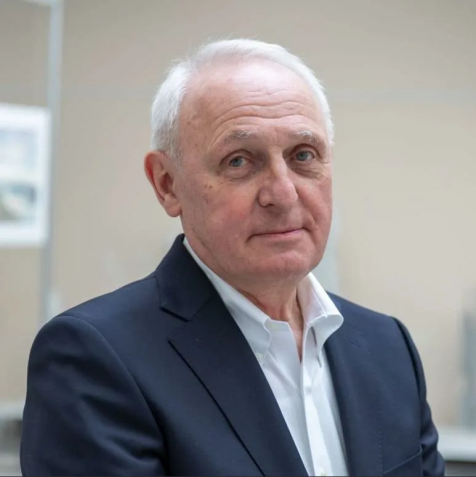 Научный руководитель ПИСШ НИУ МГСУ Кабанцев Олег Васильевич, профессор, доктор технических наук, также многократно проявивший себя в качестве лидера, способного успешно готовить и реализовывать крупные проекты в области образования и науки